Музей советских игровых автоматов1. Кузнецкий мост,12м.Кузнецкий мост, м. Лубянка2. Пн-Вс 11:00-21:00450 рублей с человека за возможность посмотреть и поиграть в 15 автоматов3. Кофейня Krispy Kreme (Неглинная ул.,10) – пончики – цена чашки капучино: 205-300 рублейBurger Heroes (Кузнецкий мост,12) – цена классического бургера:280рублейPrime (ул. Маросейка, 9/2с1) – быстрое питание – средняя цена счета:300 рублей4. Можно поиграть в старые игровые автоматы 70х-80х годов. Автоматов около 30-40 , 10 из них – повторы5. 0rub15kop. 8 (495) 628-45-15                 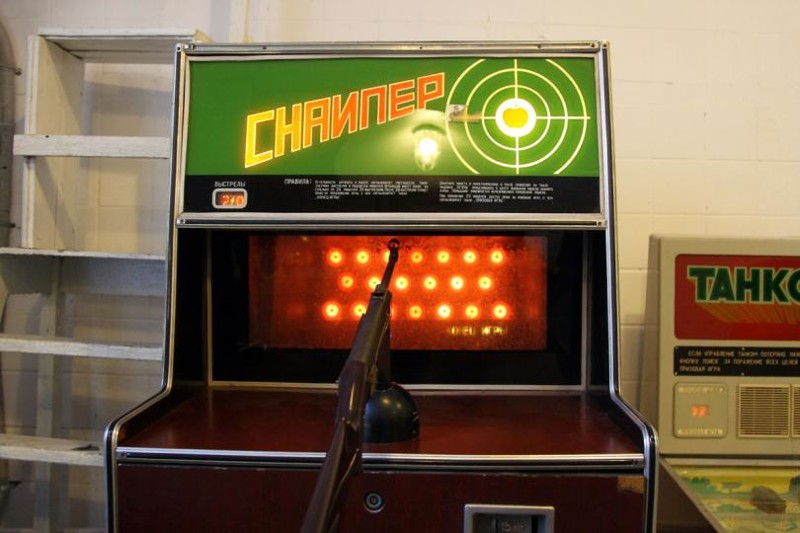 2. Московский планетарий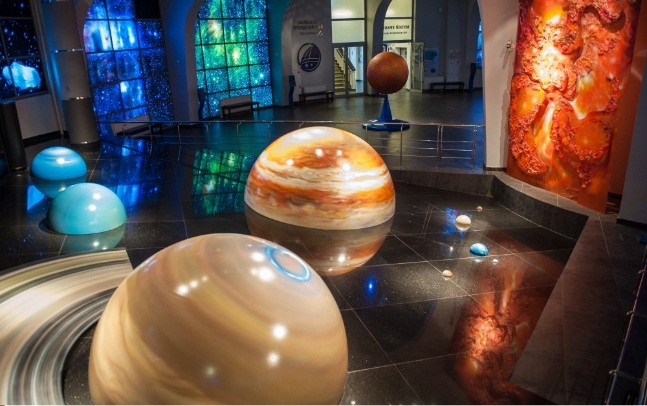 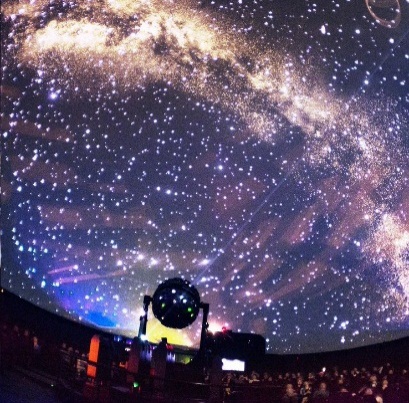      1. Садово-Кудринская ул., д.5 стр.1            м. Баррикадная        2. Burger King (Садово-Кудринская ул., 3А)     Московский зоопаркВ Большом Звездном зале можно увидеть звезды на самом большом куполе-экране Европы (d=25м). В Малом Звездном зале также присутствует купольный экран, динамические кресла и стереопроекция, которые в небольшом по размерам студии помогают зрителю почувствовать себя героем фильма. В Большой Обсерватории можно посмотреть на созвездия, туманности и др.объекты космоса. В музее Урании можно посмотреть на космические аппараты, метеориты, макет Солнечной системы и многое другое. А Интерактивный музей «Лунариум» расскажет об астрономии и физике в форме необычных экспонатов, с которыми каждый может взаимодействовать напрямую. В 4D кинотеатре есть множество различных спецэффектов (например, запах, снег, дым, динамические кресла), создающих ощущение реальности происходящего на экране.+7 (495) 221-76-90Время работы и цена посещения Московского планетария Время работы: Цена:Большой Звездный зал и музей УранииБесплатно – Ветераны Великой Отечественной войны, труженики тыла Великой Отечественной войныВ музей «Лунариум» - дети, не достигшие 6-ти лет.Антикафе «Зеленая дверь»1. Милютинский переулок, 19/4 с1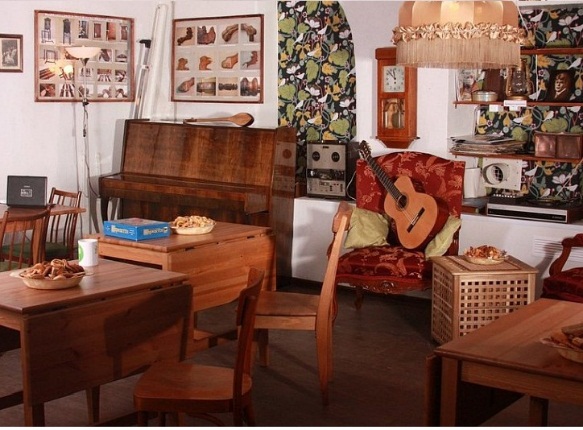 м.Сретенский бульварм.Тургеневскаям.Чистые пруды2. Пн – ВыходнойВт – 11:00- 1:00			5.+7 (495) 532-87-58Ср – Выходной				zs@zdver.comЧт – 11:00 – 00:00Пт – КруглосуточноСб – КруглосуточноВс – Выходной1-ый час – 3руб/мин 2-ой час – 2 руб/минДалее – 1 руб/минНочной тариф (с 23:00 до 6:00) – 400 рублей3. Кулинарная лавка «Братья Караваевы» (Милютинский пер., 19/4с2)4. Здесь можно: поиграть в настольные игры, познакомиться с новыми интересными людьми, почитать книги, поиграть в приставку, поиграть в настольный теннис + бесплатный wi-fi, бесплатный чай6.ПРАВИЛА посещения «Зеленой Двери» (Не все из них. Все -  zdver.com/rules )1. Нахождение в заведении несовершеннолетних (до 18 лет) после 22.00 не допускается.2. Отказать в посещении без объяснения, если… Вы ведете себя недружелюбно/неадекватно или вели в прошлые посещения.  Вы нарушаете общественный порядок  Вы совершаете противоправные действия (!)3. Запрещено: Заниматься несанкционированной торговлей За утерю/поломку пластиковой карты (200рублей)  Играть в азартные игры, в игры на деньги. (Покер – азартная игра)  Нарушать общественный порядок   Включать свою музыку через колонки (Только в случае предварительного согласования со старшим администратором)  Ругаться матом  Посещать заведение в спортивной одежде и находиться в головных уборах внутри помещения.  Находиться в местах, предназначенных только для персонала.   Проводить политические, религиозные, ЗОЖ и т.д. агитации.4. Штрафы За утерю/поломку пластиковой карты (200рублей) Нахождение на территории АнтиКафе более 10 минут не записанным. Двор – тоже часть антикафе (от 200 до 1000 рублей)5. Перестановка мебели возможна только при согласовании с администратором4.Библиотека Иностранной литературы им. Рудомино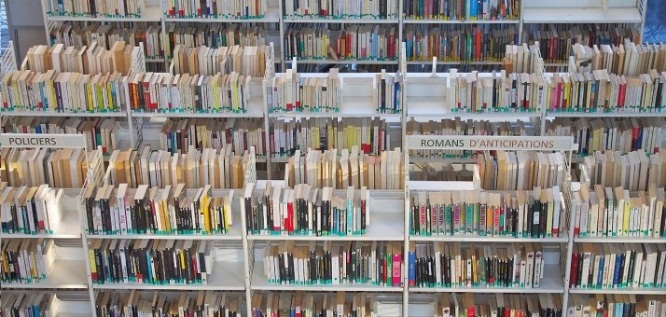 1. Ул. Николямская, д.1м.Китай-городм.Таганская2. Пн- Пт – 11:00-21:00Сб, Вс и предпраздничные дни – с 11:00 до 19:00Санитарный день – последний четверг каждого месяцаЧитательский билет – бесплатный3.Супермаркет «Billa» (Берников пер., 2)Берниковская набережная4.Фонды иностранной литературы гуманитарного профиля насчитывают более 5 млн экземпляров.Можно заказать книгу по телефону или по электронной почте. Также здесь можно выбрать книги на иностранных языках.Часто проходят просмотры фильмов, лекции на иностранных языках. В стенах библиотеки работают платные курсы английского, немецкого, французского, итальянского и испанского языков. А бесплатно можно позаниматься в лингафонном зале – здесь богатый аудио- и видеоматериал.5.Справочная    +7 (495) 915-36-41Приемная   +7 (495) 915-36-21Пресс-служба   +7 (495) 915-46-18Книжный магазин  +7 (495) 915-35-17Приемная  vgbil@libfl.ruЗадать свой вопрос sparka@libfl.ru 6. Для завершения процедуры регистрации читательского билета необходимо представить паспорт или водительское удостоверение РФДля несовершеннолетнего в возрасте до 14 лет – свидетельство о рождении и паспорт сопровождающего.5. Московский музей современного искусства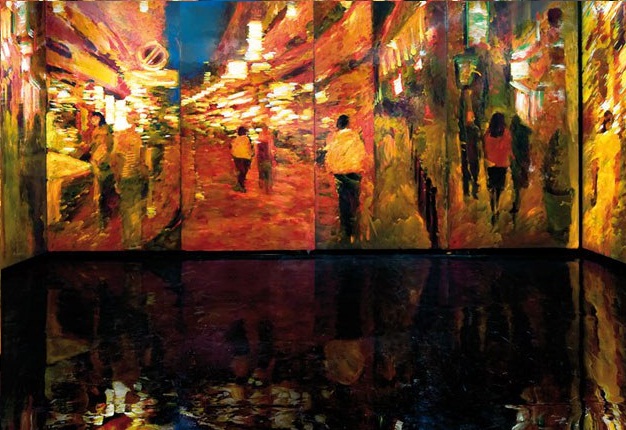 1. Ул.Петровка, 25м.Чеховская (520м)м.Пушкинская (550м)м.Тверская (700м)2.Пн-Ср, Пт-Вс – 12:00-20:00Чт – 13:00-21:00	Кассы закрываются за 30 мин. до закрытия музеяЕдиный билет на все площадки – 500р, льготный – 300рБилет в ММОМА на Петровке – 350р, льготный – 150р3. Varvara Cafe (ул.Петровка, 23/10c5) – средний счет: 1000-1500 рублейМагазин продуктов «Перекресток» (Петровский пер., 5стр1)4.Личная коллекция произведений русских и зарубежных художников XX-XIвв. сформированная,  З.К.Церетели5.  www.mmoma.ru     6.Российская государственная библиотека для молодежи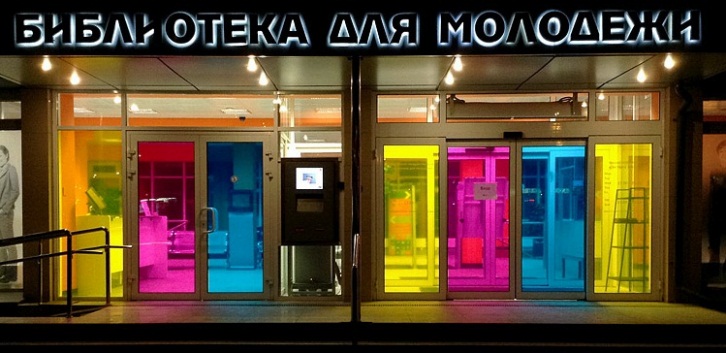 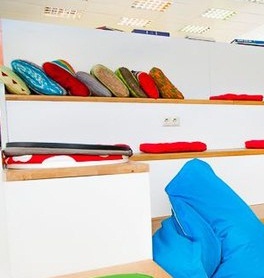 1. Большая Черкизовская улица, 4 корп.1м. Преображенская площадь2. Пн-Пт  11:00-22:00Сб, Вс  12:00-20:00 Читательский билет – запись по паспорту от 14 лет12-13 лет – возможность приходить самостоятельно (запись по родительскому паспорту)До 12 лет – сопровождение родителейСтоимость  - 200рублей, срок годности – 3 года3.Пекарня (Большая Черкизовская,6) - цена чашки капучино:60рублейМагазин продуктов «Магнолия» (Большая  Черкизовская, 6)5. rgub.ru+7 (499) 922-66-77info@rgub.ru2. Особенности Преображенской библиотеки В библиотеке имеется…1. Отдельный кабинет художника (возможность порисовать. И есть книги на соответствующие темы)2. «Музыкалный подвал»  (возможность послушать музыку с виниловых пластинок и СD дисков в звукоизолированной комнате, взять на дом ноты и книги на тему музыки, поиграть на синтезаторе + есть студия звукозаписи – платно и заранее по записи)3. Залы литературы по общественным и гуманитарным, естественным и техническим наукам и зал литературы на иностранных языках4. Зал художественной литературы (в том числе комиксы и манга)5. Зал с компьютерами с графическими и инженерными программами, 3D принтером и графическим планшетом.6. ДетскаяИ прочие залы, а также…Столики ( требуются, например, для удобного выполнения д.з.)Подушки, маленькие диванчики, пуфики и пр. (уют)Места, где можно перекусить7.Ленточный лабиринт «Мебиус» 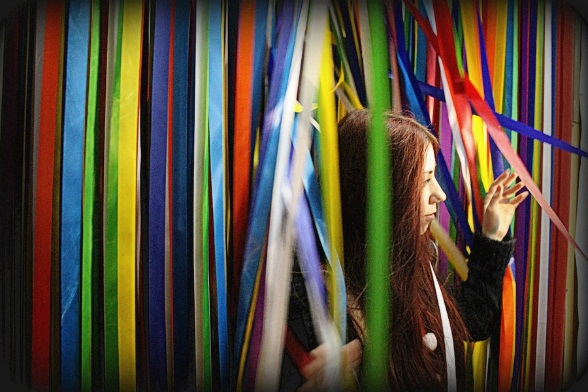 1. ул.Арбат, 16/2 стр 3			ИлиУл.Новый Арбат, 15/1			ИлиВДНХ, павильон 55м. Смоленскаям. Арбатская2. 300 рублейПн-Вс  11:00-24:003. Контактный зоопарк (ул.Арбат, 16/2с3)Магазин «Кулинариум» (ул.Арбат, 18с1)Бар,паб, кафе «Sixties diners» (ул.Арбат, 16/2с2)- счет от 500 руб.Dunkin' Donuts (ул.Арбат, 25/36) – цена чашки капучино: 190-245рублейКафе, муз.клуб «Синий троллейбус» (ул.Арбат,14)Кафе «Руккола» (ул.Арбат,19) – средний счет: 700-1500рублей4. Лабиринт из лент. Его запутанные ходы и  яркие цвета создают ощущение бесконечности и невесомости5. +7 (495) 627-61-368. «Прогулка в темноте»1. ТРЦ «Ривьера», ул.Автозаводская, 18 (3-ий этаж)м. Автозаводскаям. Тульская2.Пн-Вс  10:00-22:003. «Ашан» (Автозаводская, 18)ТРЦ «Ривьера»4. Это музей, где ты используешь все свои органы чувств (кроме зрения) и, конечно, полет фантазии! Это возможность удивиться ощущениям, которые испытываешь каждый день, не замечая этого.5. +7 (495) 133-98-10admin@progulka-v-temnote.ru6. С посетителями «в зал» идет гид9. Музей «Экспериментаниум» 1. Ленинградский проспект, д89 корп11м. Сокол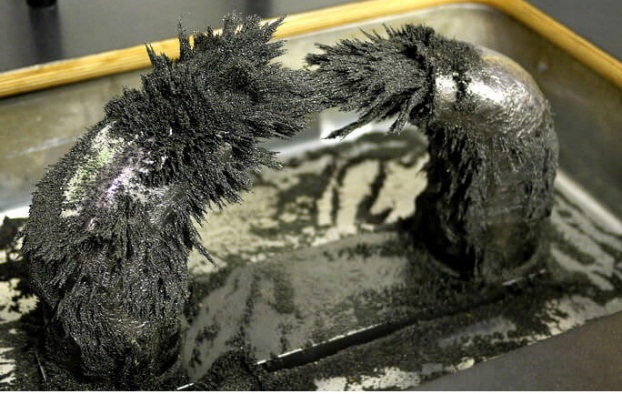 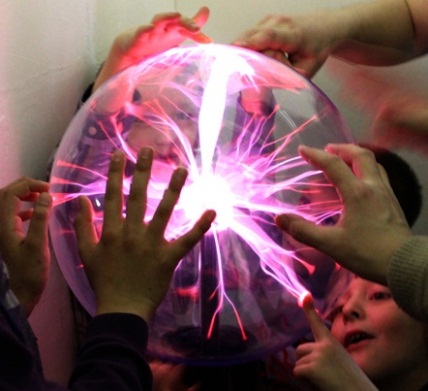 3. «Пятерочка» (ул. Бутырская, 15)Кафе «Важная персона» (Вятская ул., 35с4) – средний счет: 180-250рРесторан «Брудер» (Бутырская, 46с1) – средний счет:1000-1500 рублей«Subway» (Большая Новодмитриевская ул., 14с4)4. Научный музей с более чем 200 экспонатами, с которыми можно взаимодействовать напрямую.Залы автомеханики, акустики, электричества, механики, оптики, анатомии, лабиринта и иллюзии, а также множество других занимательных вещей.5. 8 (495) 120-05-20engoy@experimentanium.ru2.Расписание:Будни  9:30 – 19:00Выходные и праздники  10:00 – 20:00Цена:Больше информации – www.experimentanium.ru/contacts   10. Творческое пространство «Символ»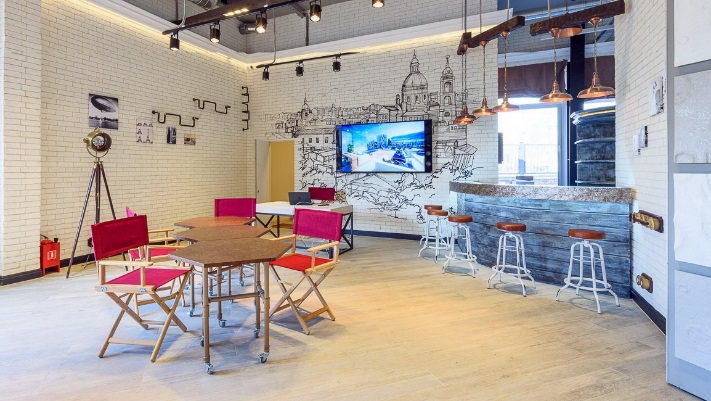 1. Золоторожский Вал, д11корп 20м. Площадь Ильичам. Римская2.Различные события в разное времяБесплатно, но на мероприятия надо регистрироваться на сайтеwww.simvolplace.ru 3. Кофейня «Cofe House» (бул. Энтузиастов, 2с4)  - цена чашки капучино: 229-265р«Теремок» (Гжельский пер., 19с2) – средний счет: 300-500р«Шоколадница» (ул. Сергия Радонежского, 29-31с1) – цена чашки капучино: 239-274 рублей4. Арт-пространствоВстречи с интересными людьми, а также мастер-классы на самые разные темы.5. +7 (966) 151-33-5611. Культурный центр «ЗИЛ»1. Ул. Восточная, д4к1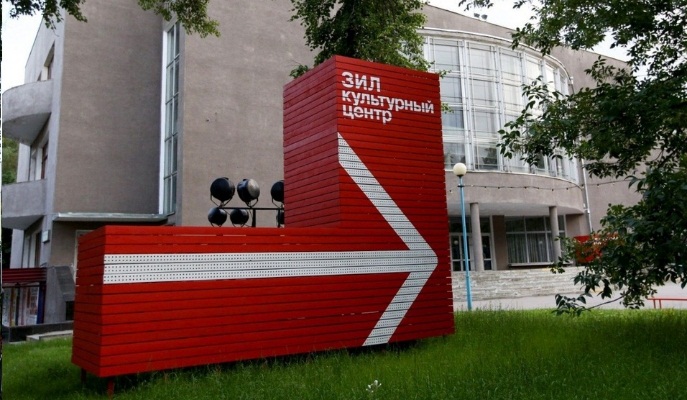 м. Автозаводская2. Пн-Вс  10:00-22:00Цена – все зависит от мероприятия. В целом – бесплатно(больше информации – zilcc.ru)3. Кофейня «Mashup Simons Corner» (Ленинская Слобода, 26с21) – цена чашки капучино: 150-200 рублейТихвинская церковь, Симонов монастырьБашня Дуль«Burger King» (Ленинская Слобода, 17/2с1)«Pizza Hut» (Ленинская Слобода, 17с2)4. Многофункциональный культурный центр, где регулярно проходят выставки, спектакли, лекции, концерты, мастер-классы по разным областям науки, культуры и искусства.+ Библиотека с открытым доступом;Несколько зон коворкинга с розетками и бесплатным wi-fi;Уютные кафе;Книжный магазин;Стеллажи буккроссинга;Кружки и студииИ прочее.5. +7 (495) 675-16-3612. «Клаустрофобия»1. Каждый квест в разном месте и в разное время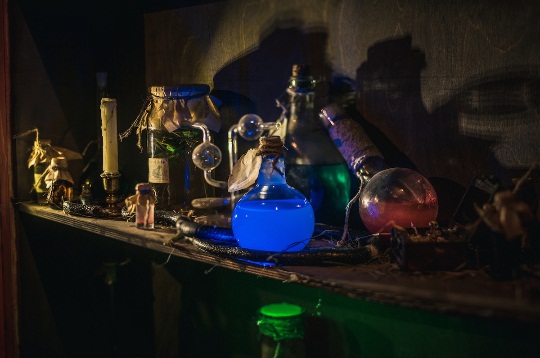 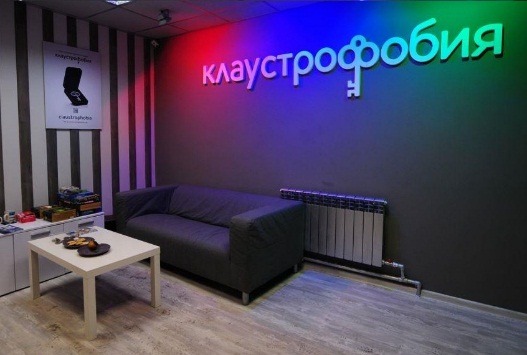 2. От 2000 р до 3000р на квест на 4 человекаВремя игры – 1 час(Больше информации – www.moscow.claustrophobia.com)3. На каждый квест – разные места4. Компания, создающая квесты с различным сюжетом, где цель – выйти из комнат(ы) с помощью решения загадок. Притом успеть это надо за час.Интерьер, может быть звуки или музыка, актеры, возможно даже одежда дают тебе полностью прочувствовать происходящее и проникнуться важностью и реальностью того, что происходит вокруг тебя 5. +7 (800) 770-05-7513. «Циферблат»1. ул. Покровка, д12с1		ул. Тверская, д12с1м. Чистые пруды			м. Тверскаям. Китай-город			м. Пушкинская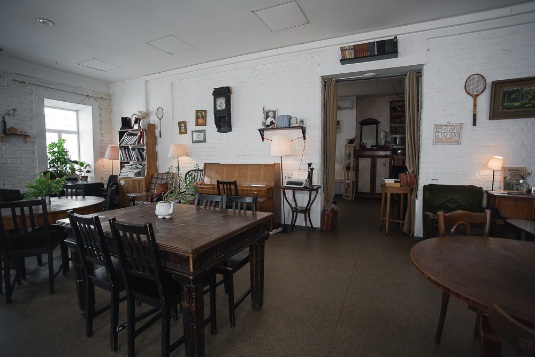 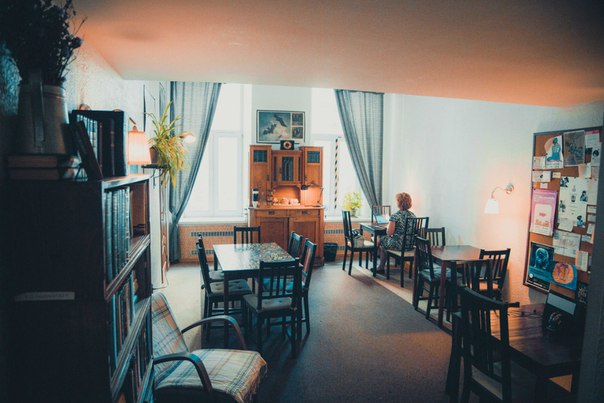 2. 4. «Циферблат» - антикафе, хотя создатели предпочитают называть его свободным пространством. В каждом «Циферблате» есть кофе, чай и печеньки, wi-fi, пианино и мягкие кресла. Это место удобно и для работы, и для отдыха.(также есть настольные игры и самое главное – уют!)5.+ 7(962) 964-67-86 		+7(965) 447-62-996. Основная информация – www.ziferblat.net 3. Большой Звездный залПн, Ср - Вс 10:00 – 21:00Интерактивный музей «Лунариум»Пн, Ср - Вс 10:00 – 21:00Классический музей УранииПн, Ср - Вс 10:00 – 21:004D кинотеатрПн, Ср - Вс 10:00 – 21:00Малый Звездный залПн, Ср - Вс 10:00 – 21:00Кафе «Телескоп» и буфет «Экспресс»Пн, Ср- Вс11:00 – 21:00Парк неба и обсерваторияМай - сентябрь11:00-21:00Будни до 14:00Будни после 14:00Выходные и праздники до 14:00Выходные и праздники после 14:00Стандарт550р600р600р650рVIP650р700р700р750рИнтерактивный музей «Лунариум»Будни450рИнтерактивный музей «Лунариум»Выходные и праздники750рМалый Звездный зал100р/200р100р/200р4D кинотеатрБудни450р4D кинотеатрВыходные550рБольшая ОбсерваторияБудни250рБольшая ОбсерваторияВыходные300рАстроплощадка «Парк неба»100р100рПн 10:00-22:00Вт-Пн 1:00-12:00Выходные и праздникиВт-Пт 13:00-22:00Взрослый499р799рРебенок (до 14 лет включительно)499р599рБудниВыходные и праздники«Счастливый день»Дети до 3 летБесплатноБесплатноБесплатноДети с 4 до 16 лет450р550р350рВзрослые550р650р450рСемья – 2 взрослых и 2 детей1750р2150р1350рЧлены многодетных семей400р500р300рМногодетные семьи1750р2150р1350рИнвалиды I, II и III группы (взрослые)275р325р225рИнвалиды I, II и III группы (дети)225р275р175рНа ПокровкеНа ТверскойПн-Чт, Вс  10:00-00:00Сб, Пт  10:00-6:00Пн-Вс  10:00-00:001-ый, 2-ой часы        3р/мин3-ий и 4-ый часы      2р/минДалее – бесплатноИтого: максимально – 600рублей1-ый, 2-ой часы        3р/мин3-ий и 4-ый часы      2р/минДалее – бесплатноИтого: максимально – 600рублейНа ПокровкеНа ТверскойКафе «Viet House» (Покровка, 14/2) – средний счет: 750рBeverly Hills Diner  (Тверская, 12)– ресторан с атмосферой Америки 50х годов. Ср.счет: 450 рублейПиццерия «Mi Piace» (Покровка, 16) – ср.счет:290-800р«Му-му» (Малый Гнездниковский пер., 9с7) – ср.счет:450рМузей Уникальных кукол